Barn Policy HandbookBarn Hours:	7 a.m. – 7 p.m.Management: Leslie & Percy Dickerson, Erica MordhorstSafetyAll Guests, Spectators & Riders must sign a Release of Liability. Available in the tack room.All riders under 16 must always wear a helmet when riding.All riders must wear a shoe with a heel when riding.All riders must where a helmet when jumping.There is no unsupervised jumping allowed.  “Supervised” means by Eastern Slope Ranch management.No riding in barn alleyway.Horses will be lead into & out of indoor arena & then mounted.No Trail riding, unless accompanied by management.No dogs are allowed on premises, other than the ranch dogs.  Please do not feed these dogs.No Smoking anywhere on premises.CourtesyBarn hours are from 7 a.m. – 7 p.m. for riding & services.  Later times are available with prior consent from management.Parking is along the side of the main barn, without obstructing any traffic.Horse trailers are to be kept at east end of barn in designated area.Arenas are not used as a turnout unless authorized by management.When loading & unloading horses, please do this in the designated area.  The level graveled area in front of the barn is the designated area.  Not in the driveway.Riders will be courteous of other riders waiting to ride.After using the arenas, barn & driveways, you are responsible for cleaning up after yourself & your horse.Please clean up manure & hay in driveways & loading area.If you are the last person in the barn (anytime of day), please sweep barn alleyway, shut the tack room doors & turn off all the lights.Only one horse is to lunge at a time in the arena if someone is riding.Please do not use someone else’s tack or grooming supplies without their permission.  Eastern Slope Ranch has extra grooming brushes available if needed.Health CareYou have the right to use any veterinarian.  Baker Veterinary Hospital, 541-523-7772 or Baker Animal Clinic: 541-523-3611 is who we use & we recommend them.  Either one will be used for all emergency situations when you cannot be reached.Worming & Vaccinations: All boarded horses will be required to have worming & vaccinations on a regular schedule.  There is too great a risk to all horses if all horses are not on a predetermined schedule.  There will be no exceptions due to risk.Please schedule with your vet or give shots yourself, within a week of scheduled date, providing us with receipts.Emergencies: In case of an emergency we will try to contact you.  However, if we cannot get in contact with you, we reserve the right to call our/your vet at our discretion.You are welcome to use any farrier of your choice.Extra ChargesIf you cannot be present for the Farrier or the Veterinarian, a $15 hold fee will be applied to your bill.  It is unsafe not to have another body there to assist the farrier or veterinarian.  Holding must be scheduled in advance, contact management.Turn OutsEach horse must have its own turn out halter & lead rope.  Halters will not be left on the horse while turned out.The horses are left out as long as the weather permits.  Horses will not be allowed to get cold, but will be left out in light or warm rain.Don’t bring someone else’s horse in from the turnouts.  Do not put any horse in another horses stall.BlanketingBlanketing is $120/month.  Owner is responsible for furnishing Eastern Slope Ranch with a blanket, if so desired.FeedingGrass hay/ or Alfalfa Grass Hay is fed twice daily.   More or less hay can be provided as needed, for an additional fee.Please do not feed your horse(s) extra hay or grain.  Ask management if you have questions about the feed your horse receives.Supplements & GrainAll horses are provided with a mineral salt block in their manger.  If you would you like your horse to receive something in addition (i.e. grain or supplements), please let management know.  These can be supplied by and kept in a garbage can supplied by you in the designated grain area.Owner is responsible for  any daily graining.  If you desire the Ranch to grain daily, there is a $35/month charge & grain will be pre-packaged.Liability InsuranceHighly recommended, this is to cover damage caused by your horse.  If your horse should kick the side of someone’s vehicle, injury someone, or damage another person’s property in any way, you are responsible for the damage, here or anywhere else you may be.  Medical & mortality insurance for your horse is also available, as is accident insurance for those without health insurance, which everyone who rides should have.  
Contact Markel Insurance 800-842-5017 or online @  https://www.markel.com/us/industries/horse-and-farm/horse-mortalityDamagesOwners are responsible for the repair of all property damaged by the owner or their horse; & agree to pay Eastern Slope Ranch for the repairs of property damaged by your horse beyond normal wear & tear.Billing & Board PaymentsHorse board is due by the first of the month.  Do not wait for a bill.A $25 late fee will be applied to bills 5 days past due, and for returned checks.You must give 30 days notice when you plan to leave.Horses cannot leave until your account is paid in full.PoliciesEastern Slope Ranch is not responsible for fire, theft or accidental damage to you or your guest property.No one may use Eastern Slope Ranch to provide lessons or training without managements consent.All boarders must notify management prior to any removal or arrival of horses for security & scheduling reasons.Barn rules must be adhered to at all times.Barn Rules are subject to change at any time without prior notice.Services OfferedIf you cannot come out to the barn more than 3 days a week, we’d be glad to help you.  For the health & happiness of your horse, in addition to monthly board, please check the box for which service you’d like for your horse.Board	-  Box Stall									$500/mo	Full Care is to include: Daily stall cleaning, fresh sawdust added when needed.  Water buckets cleaned every 2-3 days & feed two times daily. Also one un-blanketing & re-blanketing (single blanket) daily, & turnout.Board	-  Paddock									$375/mo	Full Care is to include: Stall cleaning.  Water buckets cleaned every 2-3 days & feed two times daily  Board	-  Pasture  (if available)							$325/mo	Hay provided in winter & as needed.                   __________________________________________________________Additional Blanketing		Daily			$120/mo		______Unblanketing, minor grooming, blanketing(One blanketing is included in the board)Light Grooming			2x Week		$120/mo		______Grooming to include; hoof cleaning, mane/tail brushing,Body brushing, eye/ear cleaning (light) and a treat.Dedicated Grooming			1x Week		$80/mo		______Grooming to include; hoof cleaning, mane/tail brushing,Body brushing, eye/ear cleaning and a treat.Lungeing				2x Week		$150/mo		______Unblanketed, 15-20 Minutes Lungeing, Light grooming, blanketed, stalledExercise							$35/ride 		______Unblanketed, ridden, light grooming, blanketing, stalledLight Riding by Erica Mordhorst or Leslie Maiwald.Turn-Out							$15/per turn-out	______Unblanketed, turned-out, blanketing, stalled 
Turn out is in arena or turn-out pen, weather permitting.Extra Feed, Supplements & Grain	Daily			TBD			______Extra Grass hay fed once daily, in addition to hay provided with board.  Supplements will include a sweet mix grain, Northwest Supplement &/or a Vitamin supplement, Strategy.  Boarder pays for any grain or supplements desired.Hold Fee – Farrier to Vet					$15 per hold		______Must be scheduled ahead of appointmentThanks for your consideration,Eastern Slope Ranch Management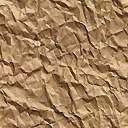 